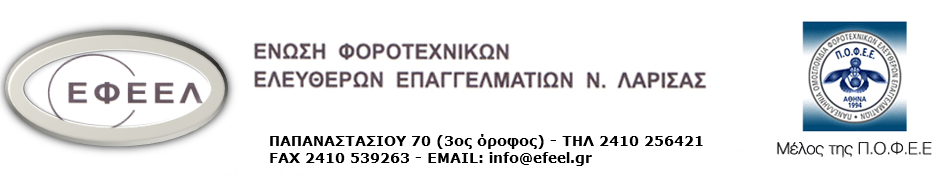 ΔΕΛΤΙΟ ΤΥΠΟΥΗ Ένωση Φοροτεχνικών Ελευθέρων Επαγγελματιών Νομού  Λάρισας (ΕΦΕΕΛ)     Οργανώνει για τα μέλη της Διαδικτυακό  Σεμινάριο με τηλεδιάσκεψη. ΤΡΙΤΗ  16/2/2021 και ώρα 14:30-17:30ΕΡΓΑΣΙΕΣ ΤΕΛΟΥΣ ΧΡΗΣΗΣ 2020                                  με βάσει τα «Ε.Λ.Π.» και την «Φορολογία Εισοδήματος»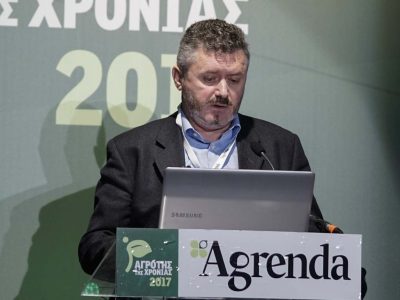 Εισηγητής:Κωνσταντίνος Νιφορόπουλος Πτυχιούχος (Ο.Π.Α (ΑΣΟΕΕ)  με ειδικότητα στην ελεγκτική, Φορολογία και Εμπορικό Δίκαιο . Ορκωτός ελεγκτής λογιστής Βασικές ενότητες:Μεθοδολογία και Χρονοδιάγραμμα των  Εργασιών Κλεισίματος της Χρήσης  2020  (Απλογραφικά –Διπλογραφικά)Συμφωνίες «Λογιστικών» και «Πραγματικών» υπολοίπων των ΛογαριασμώνΕγγραφές χρονικής τακτοποίησης αγορών εξόδων και εσοδών                       (Οριοθέτηση των Χρήσεων )Αποσβέσεις Ενσώματων και Αύλων Παγίων και «Απομείωση»  Προβλέψεις για επισφαλείς απαιτήσειςΚατάρτιση Φύλλου Μερισμού Δαπανών =Αποτίμηση  – Κοστολόγηση ΑποθεμάτωνΕπιχορηγήσεις και Επιχορηγήσεις που δόθηκαν λόγω covid-19Απογραφή τέλους χρήσης Προσδιορισμός του Λογιστικού Αποτελέσματος προ φόρωνΦορολογική Αναμόρφωση -Επισημάνσεις .Ενδοομιλικές Συναλλαγές – «Μητρώο Πραγματικών Δικαιούχων»«Υπερέκπτωση » της Διαφημιστικής Δαπάνης . « Μόνιμες» και «προσωρινές» διαφορές Προσδιορισμός των Φορολογικών κερδώνΔιανομή η Κεφαλαιοποίηση Αφορολόγητων Αποθεματικών      Αμοιβές  Δ.Σ.Παροχές σε ΕίδοςΑφορολόγητα Αποθεματικά  Ν.4399/2016Εμπορική Νομοθεσία  ΑΕ,ΕΠΕ και ΙΚΕ(Διανομή Κερδών,κ.λπ ) Χρηματοοικονομικές Καταστάσεις με Ε.Λ.Π.Σύνοψη Σημαντικών Επισημάνσεων  κατά το Κλείσιμο της ΧρήσηςΕπιδότηση σταθερών/παγίων δαπανών επιχειρήσεων - άρθρο 29 του ν. 4772/2021 – 9 Σημεία Ανάλυσης - Μια πρώτη προσέγγισηΣτο τέλος του σεμιναρίου ο εισηγητής θα είναι στη διάθεσή σας για να απαντήσει  στα ερωτήματά σας!ΚΟΣΤΟΣ ΣΕΜΙΝΑΡΙΟΥ:ΜΕΛΗ Ε.Φ.Ε.Ε.Λ. (οικονομικά τακτοποιημένα 2020) : Δωρεάν                            ΓΙΑ ΤΑ ΜΗ ΜΕΛΗ : 40 ευρώΑρ. τραπεζικού λογαριασμού Εθνικής   GR8901107820000078254500982Ο τρόπος και η διεύθυνση σύνδεσης στην πλατφόρμα του zoom θα σας αποσταλεί, αφού καταθέσετε την συμμετοχή σας και τηλεφωνικά στο 2410256421 ή  στη διεύθυνση  info@efeel.gr  επιβεβαιώσετε την κράτησή σας ενημερώνοντας και το email σας.Τελευταία ημέρα κατάθεσης για τη συμμετοχή σας είναι μια μέρα πριν τη διεξαγωγή του σεμιναρίου.